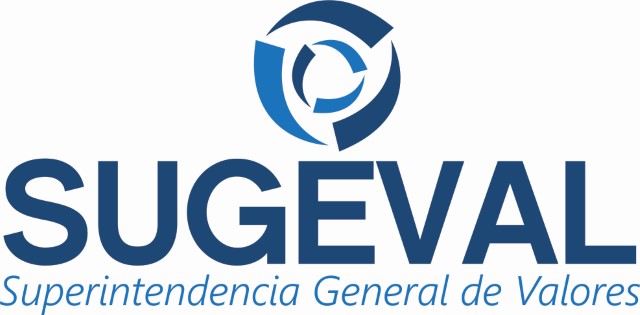 ACUERDO SUGEVAL 14-14REGLAMENTO SOBRE FINANCIAMIENTO DE PROYECTOS DE INFRAESTRUCTURAActualizado al 12 de julio del 2022Última versiónAprobado por el Consejo Nacional de Supervisión del Sistema Financiero en el artículo 13 del acta de la sesión 1124-2014, celebrada el 8 de setiembre del 2014. Publicado en el Diario Oficial La Gaceta No. 190 del 3 de octubre del 2014. Rige a partir de su publicación en el diario oficial La Gaceta.AnexosConsiderandos                                                           ReglamentoControl de Cambios